…………………………………….……   (Nazwa podmiotu prowadzącego postępowanie)WNIOSEK 
O PRZYZNANIE ŚWIADCZENIA POMOCY MATERIALNEJ 
O CHARAKTERZE SOCJALNYM WNIOSKODAWCA: (właściwe zaznaczyć „X”)		RODZIC/OPIEKUN PRAWNY               PEŁNOLETNI UCZEŃ                 DYREKTOR SZKOŁYDANE WNIOSKODAWCY  WNOSZĘ O PRZYZNANIE: (właściwe zaznaczyć „X”)STYPENDIUM SZKOLNEGO               ZASIŁKU SZKOLNEGO         DANE DOTYCZĄCE UCZNIÓW/SŁUCHACZY:POŻĄDANA FORMA ŚWIADCZENIA POMOCY MATERIALNEJ:               (należy wybrać jedną lub kilka form)DANE UZASADNIAJĄCE PRZYZNANIE ŚWIADCZENIA POMOCY MATERIALNEJ 
RODZINA JEST PEŁNA:                 TAK                     NIE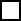 DANE DOTYCZĄCE SKŁADU RODZINY UCZNIA (należy wpisać wszystkie osoby spokrewnione lub niespokrewnione pozostające w faktycznym związku, wspólnie zamieszkujące i gospodarujące)Czy członkowie gospodarstwa domowego świadczą alimenty na rzecz innych osób? (właściwe zaznaczyć „X”)NIE              TAK – miesięczna wysokość świadczonych alimentów: ………………………..Oświadczam, że członkowie gospodarstwa domowego korzystają ze świadczeń pieniężnych z pomocy społecznej (właściwe zaznaczyć „X”)NIE                     TAK OŚWIADCZENIE O DOCHODACH NETTO W MIESIĄCU POPRZEDZAJĄCYM ZŁOŻENIE WNIOSKU:INNE STYPENDIAUczeń otrzymuje/stara się o inne stypendium o charakterze socjalnym ze środków publicznych (właściwe zaznaczyć „X”)   NIE                                    TAKProszę o wypłatę stypendium szkolnego na następujący nr rachunku bankowego:Oświadczam, że wszystkie dane zawarte we wniosku są zgodne z prawdą oraz jestem świadoma/świadomy odpowiedzialności karnej za złożenie fałszywego oświadczenia.Zobowiązuję się niezwłocznie powiadomić podmiot realizujący stypendium szkolne o ustaniu przyczyn, które stanowiłyby podstawę przyznania stypendium szkolnego, w tym:zmianie dochodu rodziny,o zaprzestaniu uczęszczania ucznia do szkoły,o otrzymywaniu przez ucznia innego stypendium o charakterze socjalnym ze środków publicznych,o zmianie miejsca zamieszkania - jeżeli dotyczy przeniesienia poza obszar gminy Hrubieszów.  …………………………………………………    				         (czytelny podpis wnioskodawcy)Do wniosku dołączam następujące dokumenty (oświadczenia są także dokumentami):……………………………………………………………………………………………………….……………………………………………………………………………………………………….……………………………………………………………………………………………………….……………………………………………………………………………………………………….……………………………………………………………………………………………………….……………………………………………………………………………………………………….………………………..              ………………………….                  ……………………………………….(miejscowość)                     			        (data) 					(czytelny podpis wnioskodawcy)INFORMACJA  O SPOSOBIE OBLICZANIA DOCHODU
wg. zasad określonych w art. 8 ust. 3-13 ustawy z dnia 12 marca 2004 r. o pomocy społecznej 
(Dz. U. z 2020 r. poz. 1876 z późn. zm.) w celu uzyskania stypendium szkolnego:Cyt.: „3. Za dochód uważa się sumę miesięcznych przychodów z miesiąca poprzedzającego złożenie wniosku lub w przypadku utraty dochodu z miesiąca, w którym wniosek został złożony, bez względu na tytuł i źródło ich uzyskania, jeżeli ustawa nie stanowi inaczej, pomniejszoną o:1) miesięczne obciążenie podatkiem dochodowym od osób fizycznych i koszty uzyskania przychodu; 2) składki na ubezpieczenie zdrowotne określone w przepisach o świadczeniach opieki zdrowotnej finansowanych ze środków publicznych oraz ubezpieczenia społeczne określone w odrębnych przepisach;3) kwotę alimentów świadczonych na rzecz innych osób.Do dochodu ustalonego zgodnie z ust. 3 nie wlicza się:1)  jednorazowego pieniężnego świadczenia socjalnego;2) zasiłku celowego;3) pomocy materialnej mającej charakter socjalny albo motywacyjny, przyznawanej na podstawie przepisów o systemie oświaty;4) wartości świadczenia w naturze;5) świadczenia przysługującego osobie bezrobotnej na podstawie przepisów o promocji zatrudnienia i instytucjach rynku pracy z tytułu wykonywania prac społecznie użytecznych;5a) świadczenia pieniężnego, o którym mowa w ustawie z dnia 20 marca 2015 r. o działaczach opozycji antykomunistycznej oraz osobach represjonowanych z powodów politycznych, i pomocy pieniężnej, o której mowa w art. 19 ust. 2 ustawy z dnia 24 stycznia 1991 r. o kombatantach oraz niektórych osobach będących ofiarami represji i okresu powojennego, w art. 7a ust. 2 ustawy z dnia 2 września 1994 r. o świadczeniu pieniężnym i uprawnieniach przysługujących żołnierzom zastępczej służby wojskowej przymusowo zatrudnianym w kopalniach węgla, kamieniołomach, zakładach rud uranu i batalionach budowlanych, w art. 5a ust. 2 ustawy z dnia 31 maja 1996 r. o osobach deportowanych do pracy przymusowej oraz osadzonych w obozach pracy przez III Rzeszę i Związek Socjalistycznych Republik Radzieckich, w art. 10a ust. 2 ustawy z dnia 16 listopada 2006 r. o świadczeniu pieniężnym i uprawnieniach przysługujących cywilnym niewidomym ofiarom działań wojennych oraz w art. 10 ust. 2 ustawy z dnia 20 marca 2015 r. o działaczach opozycji antykomunistycznej oraz osobach represjonowanych z powodów politycznych;6) dochodu z powierzchni użytków rolnych poniżej 1 ha przeliczeniowego;7)  świadczenia wychowawczego, o którym mowa w ustawie z dnia 11 lutego 2016 r. o pomocy państwa w wychowywaniu dzieci, oraz dodatku wychowawczego, o którym mowa w ustawie z dnia 9 czerwca 2011 r. o wspieraniu rodziny i systemie pieczy zastępczej; 8) świadczenia pieniężnego, o którym mowa w art. 8a ust. 1 ustawy z dnia 7 września 2007 r. o Karcie Polaka;9) świadczenia pieniężnego przyznawanego na podstawie art. 9 ustawy z dnia 22 listopada 2018 r. o grobach weteranów walk o wolność i niepodległość Polski;10) nagrody specjalnej Prezesa Rady Ministrów przyznawanej na podstawie art. 31a ustawy z dnia 8 sierpnia 1996 r. o Radzie Ministrów;  11) pomocy finansowej przyznawanej repatriantom, o której mowa w ustawie z dnia 9 listopada 2000 r. o repatriacji; 12) środków finansowych przyznawanych w ramach działań podejmowanych przez organy publiczne, mających na celu poprawę jakości powietrza lub ochronę środowiska naturalnego; 13) zwrotu kosztów, o których mowa w art. 39a ust. 1 ustawy z dnia 14 grudnia 2016 r. - Prawo oświatowe. 4a.   W przypadku dochodu ustalonego zgodnie z ust. 3 i 4 na potrzeby ustalenia prawa do świadczenia pieniężnego oraz opłaty wnoszonej przez osoby, 
o których mowa w art. 61 ust. 2 pkt 2, w dochodzie osoby lub rodziny nie uwzględnia się świadczenia uzupełniającego, o którym mowa w art. 1 ust. 1 ustawy z dnia 31 lipca 2019 r. o świadczeniu uzupełniającym dla osób niezdolnych do samodzielnej egzystencji5. W stosunku do osób prowadzących pozarolniczą działalność gospodarczą:1) opodatkowaną podatkiem dochodowym od osób fizycznych na zasadach określonych w przepisach o podatku dochodowym od osób fizycznych - za dochód przyjmuje się przychód z tej działalności pomniejszony o koszty uzyskania przychodu, obciążenie podatkiem należnym określonym w przepisach o podatku dochodowym od osób fizycznych i składkami na ubezpieczenie zdrowotne określonymi w przepisach o świadczeniach opieki zdrowotnej finansowanych ze środków publicznych, związane z prowadzeniem tej działalności oraz odliczonymi od dochodu składkami na ubezpieczenia społeczne niezaliczonymi do kosztów uzyskania przychodów, określonymi w odrębnych przepisach, z tym że dochód ustala się, dzieląc kwotę dochodu z działalności gospodarczej wykazanego w zeznaniu podatkowym złożonym za poprzedni rok kalendarzowy przez liczbę miesięcy, w których podatnik prowadził działalność, a jeżeli nie prowadził działalności, za dochód przyjmuje się kwotę zadeklarowaną w oświadczeniu tej osoby;2) opodatkowaną na zasadach określonych w przepisach o zryczałtowanym podatku dochodowym od niektórych przychodów osiąganych przez osoby fizyczne - za dochód przyjmuje się kwotę zadeklarowaną w oświadczeniu tej osoby.6. W sytuacji gdy podatnik łączy przychody z działalności gospodarczej z innymi przychodami lub rozlicza się wspólnie z małżonkiem, przez podatek należny, 
o którym mowa w ust. 5 pkt 1, rozumie się podatek wyliczony w takiej proporcji, w jakiej pozostaje dochód podatnika z pozarolniczej działalności gospodarczej wynikający z deklaracji podatkowych do sumy wszystkich wykazanych w nich dochodów.7. Wysokość dochodu z pozarolniczej działalności gospodarczej w przypadku prowadzenia działalności opodatkowanej na zasadach określonych 
w przepisach o podatku dochodowym od osób fizycznych ustala się na podstawie zaświadczenia wydanego przez naczelnika właściwego urzędu skarbowego, zawierającego informację o wysokości:1) przychodu;2) kosztów uzyskania przychodu;3)  różnicy pomiędzy przychodem a kosztami jego uzyskania;4)  dochodów z innych źródeł niż pozarolnicza działalność gospodarcza w przypadkach, o których mowa w ust. 6;5) odliczonych od dochodu składek na ubezpieczenia społeczne;6) należnego podatku;7) odliczonych od podatku składek na ubezpieczenie zdrowotne związanych z prowadzeniem pozarolniczej działalności gospodarczej.8. Wysokość dochodu z pozarolniczej działalności gospodarczej w przypadku prowadzenia działalności na zasadach określonych w przepisach o zryczałtowanym podatku dochodowym od niektórych przychodów osiąganych przez osoby fizyczne ustala się na podstawie zaświadczenia wydanego przez naczelnika właściwego urzędu skarbowego zawierającego informację o formie opodatkowania oraz na podstawie dowodu opłacenia składek w Zakładzie Ubezpieczeń Społecznych.9. Przyjmuje się, że z l ha przeliczeniowego uzyskuje się dochód miesięczny w wysokości 308,00 zł.10. Dochody z pozarolniczej działalności gospodarczej i z ha przeliczeniowych oraz z innych źródeł sumuje się.11. W przypadku uzyskania w ciągu 12 miesięcy poprzedzających miesiąc złożenia wniosku lub w okresie pobierania świadczenia z pomocy społecznej dochodu jednorazowego przekraczającego pięciokrotnie kwoty:1) kryterium dochodowego osoby samotnie gospodarującej, w przypadku osoby samotnie gospodarującej,2) kryterium dochodowego rodziny, w przypadku osoby w rodzinie - kwotę tego dochodu rozlicza się w równych częściach na 12 kolejnych miesięcy, poczynając od miesiąca, w którym dochód został wypłacony.12. W przypadku uzyskania jednorazowo dochodu należnego za dany okres, kwotę tego dochodu uwzględnia się w dochodzie osoby lub rodziny przez okres, za który uzyskano ten dochód.13. W przypadku uzyskiwania dochodu w walucie obcej, wysokość tego dochodu ustala się według średniego kursu Narodowego Banku Polskiego z dnia wydania decyzji administracyjnej w sprawie świadczenia z pomocy społecznej.”KLAUZULA INFORMACYJNA DOTYCZĄCA PRZETWARZANIA DANYCH OSOBOWYCH W związku z realizacją wymogów Rozporządzenia Parlamentu Europejskiego i Rady (UE) 2016/679 z dnia 27 kwietnia 2016 r. w sprawie ochrony osób fizycznych w związku z przetwarzaniem danych osobowych i w sprawie swobodnego przepływu takich danych oraz uchylenia dyrektywy 95/46/WE (ogólne rozporządzenie o ochronie danych) zwanego dalej RODO w szczególności art. 12, 13, 14 wymienionego rozporządzenia oraz w poszanowaniu Pani/Pana prawa do prywatności prosimy o zapoznanie się z poniższą informacją dotyczącą zasad przetwarzania przez nas Pani/Pana danych osobowych, a także o przysługujących Pani/Panu prawach z tym związanych:TOŻSAMOŚĆ ADMINISTRATORAAdministratorem danych osobowych jest Gminny Ośrodek Pomocy Społecznej w Hrubieszowie ul. Bolesława Prusa 8, 
22-500 Hrubieszów.INSPEKTOR OCHRONY DANYCH (IOD)Administrator wyznaczył Inspektora Ochrony Danych, z którym można się skontaktować pisząc na adres siedziby Administratora lub poprzez email wysyłając wiadomość na adres: iod@gops-hrubieszow.pl.CEL I PODSTAWA PRZETWARZANIADane osobowe będą przetwarzane na podstawie art. 6 ust. 1 lit. c i art. 9 ust. 2 lit. b RODO w celu i w zakresie niezbędnym do wypełnienia określonego obowiązku prawnego wynikającego z przepisów prawa a należącym do zadań naszej instytucji zgodnie z ustawą z dnia 
11 lutego 2016 r. o pomocy państwa w wychowywaniu dzieci (art. 24).ODBIORCY DANYCH OSOBOWYCHDane osobowe będą przekazywane i udostępniane wyłącznie podmiotom uprawnionym do ich uzyskania na podstawie obowiązujących przepisów prawa oraz podmiotom, z którymi Administrator danych zawarł umowy na powierzenie przetwarzania danych m. in. podmioty prowadzące rachunki płatnicze, banki, firmy świadczące usługi w zakresie oprogramowania.PRZEKAZYWANIE DANYCH OSOBOWYCH DO PAŃSTW TRZECICHAdministrator nie przekazuje danych osobowych do państwa trzeciego, czyli państw leżących poza Europejskim Obszarem Gospodarczym.OKRES PRZECHOWYWANIA DANYCH OSOBOWYCHDane osobowe nie będą przechowywane dłużej, niż jest to konieczne dla celu, dla którego zostały zebrane i w czasie określonym przepisami prawa. W szczególności w okresie wynikającym z Jednolitego Rzeczowego Wykazu Akt i/lub Instrukcji Kancelaryjnej, gdzie określone zostały szczegółowe zasady przechowywania i archiwizacji dokumentów.PRAWA OSOBY, KTÓREJ DANE DOTYCZĄPrzysługuje Pani/Panu prawo do: dostępu do treści swoich danych oraz możliwości ich poprawiania, sprostowania, ograniczenia przetwarzania, a także - w przypadkach przewidzianych prawem - prawo do usunięcia danych i prawo do wniesienia sprzeciwu wobec przetwarzania danych. Przetwarzamy dane osobowe, co do których istnieje obowiązek prawny ich podania. Jednakże niepodanie danych w zakresie wymaganym przez Administratora może skutkować niemożliwością załatwienia sprawy.Wymienione powyżej prawa mogą być ograniczone w sytuacjach, kiedy nasza instytucja jest zobowiązana prawnie do przetwarzania danych osobowych w celu realizacji obowiązku ustawowego lub wykonania zadania realizowanego w interesie publicznym.Przysługuje Pani/Panu prawo wniesienia skargi do organu nadzorczego w przypadku, gdy przetwarzanie danych odbywa się z naruszeniem przepisów obowiązującego prawa. Skargę można wnieść do Prezesa Urzędu Ochrony Danych Osobowych.ŹRÓDŁA POCHODZENIA DANYCH OSOBOWYCHDane osobowe pozyskiwane są od wnioskodawców, osób trzecich i innych instytucji publicznych na potrzeby prowadzonej sprawy wyłącznie w zakresie wynikającym z przepisów prawa. OBOWIĄZEK PODANIA DANYCH OSOBOWYCHOkreślony został w rozdziale „Prawa osoby, której dane dotyczą”.PRZETWARZANIE W SPOSÓB ZAUTOMATYZOWANY I PROFILOWANIEDane mogą być przetwarzane w sposób zautomatyzowany co nie wpływa na podjęcie decyzji w sposób zautomatyzowany. Dane przetwarzane w ten sposób mogą być profilowane.POSTANOWIENIA KOŃCOWEAdministrator dokłada wszelkich starań, aby zapewnić środki fizycznej, technicznej i organizacyjnej ochrony danych osobowych, przed ich przypadkowym czy nieumyślnym zniszczeniem, przypadkową utratą, zmianą, nieuprawnionym ujawnieniem, wykorzystaniem czy dostępem, zgodnie ze wszystkimi obowiązującymi przepisami prawa. W tym celu zobowiązuje się właściwie chronić Pani/Pana dane osobowe zgodnie z przyjętymi wewnętrznymi politykami, procedurami i standardami.W kwestiach nieuregulowanych w niniejszej klauzuli informacyjnej mają zastosowanie przepisy rozporządzenia parlamentu Europejskiego i Rady (UE) 2016/679 z dnia 27 kwietnia 2016 r. w sprawie ochrony osób fizycznych w związku z przetwarzaniem danych osobowych 
i w sprawie swobodnego przepływu takich danych oraz uchylenia dyrektywy 95/46/WE (ogólne rozporządzenie o ochronie danych osobowych).1.NAZWISKO2.IMIĘ3. ADRES ZAMIESZKANIA4.PESEL5.NUMER TELEFONU KONTAKTOWEGOLp.Nazwisko i imię uczniaPESELNazwa i adres szkołyKlasa, profil, specjalność1.całkowite lub częściowe pokrycie kosztów udziału w zajęciach edukacyjnych, w tym wyrównawczych, wykraczających poza zajęcia realizowane  w szkole w ramach planu nauczania, a także udziału w zajęciach edukacyjnych realizowanych poza szkołą 2.pomoc rzeczowa o charakterze edukacyjnym (w tym przede wszystkim zakup: podręczników, lektur szkolnych, encyklopedii, słowników, atlasów i innych książek pomocniczych do realizacji procesu dydaktycznego, przyborów 
i pomocy szkolnych, sprzętu komputerowego, programów multimedialnych, plecaków, stroju na zajęcia wychowania fizycznego, stroju galowego, biurka, lampki, krzesła biurowe oraz innego wyposażenia uczniów wymaganego obligatoryjne przez szkołę)3.całkowite lub częściowe pokrycie kosztów związanych z pobieraniem nauki poza miejscem zamieszkania (dotyczy uczniów szkół ponadgimnazjalnych oraz słuchaczy kolegiów) W RODZINIE WYSTĘPUJE  (właściwe zaznaczyć)W RODZINIE WYSTĘPUJE  (właściwe zaznaczyć)W RODZINIE WYSTĘPUJE  (właściwe zaznaczyć)1.BEZROBOCIE2.NIEPEŁNOSPRAWNOŚĆ3.CIĘŻKA LUB DŁUGOTRWAŁA CHOROBA4.WIELODZIETNOŚĆ5.BRAK UMIJEJĘTNOŚCI WYKONYWANIA FUNCJI OPIEKUŃCZO-WYCHOWAWCZEJ6.ALKOHOLIZM7.NARKOMANIA8.ZDARZENIE LOSOWE ……………………………………………………………………Lp.Nazwisko i imięStopień pokrewieństwaPESELStatus zawodowyLp.Nazwisko i imięStopień pokrewieństwaPESELStatus zawodowywnioskodawcaŁączny dochód nettoŁączny dochód nettoŹródła uzyskania dochodu, w tym:pozostałe dochody 
(np. stypendium naukowe i socjalne dla studentów, praca dorywcza, pomoc finansowa od rodziny , darowizny , dochody z zagranicy itp.)Łączny miesięczny dochód netto gospodarstwa domowegoDochód netto na osobę w gospodarstwie domowymŹródła uzyskania dochodu, w tym:dochód z gospo-darstwa rolnego Łączny miesięczny dochód netto gospodarstwa domowegoDochód netto na osobę w gospodarstwie domowymŹródła uzyskania dochodu, w tym:Świadczenie z PUP (np. zasiłek dla bezrobotnych, dodatek szkoleniowy,aktywizacy-jny, stypendiumstażowe)Łączny miesięczny dochód netto gospodarstwa domowegoDochód netto na osobę w gospodarstwie domowymŹródła uzyskania dochodu, w tym:alimenty, fundusz alimenta-cyjnyŁączny miesięczny dochód netto gospodarstwa domowegoDochód netto na osobę w gospodarstwie domowymŹródła uzyskania dochodu, w tym:zasiłki rodzinne z dodatkami, świadczenie rodzicielskie, zasiłek pielęgnacyjny, świadczenie pielęgnacyjne, specjalny zasiłek opiekuńczy, zasiłek dla opiekunaŁączny miesięczny dochód netto gospodarstwa domowegoDochód netto na osobę w gospodarstwie domowymŹródła uzyskania dochodu, w tym:dodatek mieszkaniowy i energetycznyŁączny miesięczny dochód netto gospodarstwa domowegoDochód netto na osobę w gospodarstwie domowymŹródła uzyskania dochodu, w tym:zasiłki stałe i okresowe 
z pomocy społecznejŁączny miesięczny dochód netto gospodarstwa domowegoDochód netto na osobę w gospodarstwie domowymŹródła uzyskania dochodu, w tym:z działalno-ści gospoda-rczejŁączny miesięczny dochód netto gospodarstwa domowegoDochód netto na osobę w gospodarstwie domowymŹródła uzyskania dochodu, w tym:Świadczenia  z ZUS/KRUS (np. renta, emerytura, dodatek pielęgnacyjny,zasiłek chorobowy, zasiłek macierzyński. świadczenie rehabilitacyjne itp.)Łączny miesięczny dochód netto gospodarstwa domowegoDochód netto na osobę w gospodarstwie domowymŹródła uzyskania dochodu, w tym:Z tytułu zatrudnienia (umowy o pracę, umowy zlecenie, umowy o dzieło, pracy interwencyjnej i publicznej, umowy agencyjnej)Łączny miesięczny dochód netto gospodarstwa domowegoDochód netto na osobę w gospodarstwie domowymNazwisko i imięNazwisko i imięŁączny miesięczny dochód netto gospodarstwa domowegoDochód netto na osobę w gospodarstwie domowymLp.Lp.1.2.3.4.5.6.7.8.Lp.Nazwisko i imię uczniaNazwa instytucji, która przyznała stypendiumMiesięczna wysokość stypendiumOkres na które przyznano stypendium